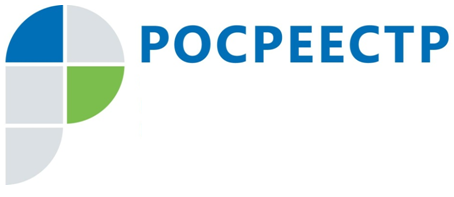 Управление Росреестра по Иркутской области: в Единый реестр недвижимости внесена половина границ населенных пунктов регионаПо состоянию на конец мая в Единый государственный реестр недвижимости (ЕГРН) внесены сведения о границах 773 населенных пунктов Иркутской области. Доля внесенных в ЕГРН границ составила 50,4%.Согласно утверждённой распоряжением Правительства Российской Федерации целевой модели «Постановка на кадастровый учет земельных участков и объектов недвижимого имущества» к началу 2021 года Единый государственный реестр недвижимости должен содержать сведения о 80% границ населенных пунктов Иркутской области.Наличие в ЕГРН актуальных сведений о границах населенных пунктов способствует сокращению числа земельных споров между правообладателями, а также вовлечению в оборот земель. Информация о границах также позволяет эффективно управлять территориями и земельными ресурсами региона.В соответствии с действующим законодательством функции по установлению и изменению границ населенных пунктов возложены на органы местного самоуправления.Управление Росреестра по Иркутской области принимает участие в реализации мероприятий по наполнению Единого государственного реестра недвижимости сведениями о границах между субъектами Российской Федерации, муниципальных образований, населенных пунктов, территориальных зон, территорий объектов культурного наследия Иркутской области в виде координатного описания.Внесенные в Единый государственный реестр недвижимости границы отображаются на Публичной кадастровой карте Росреестра.По информации Управления Росреестра по Иркутской области